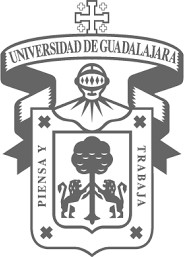 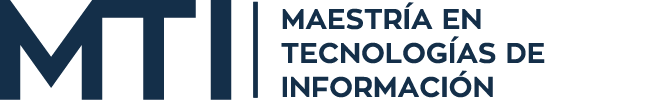 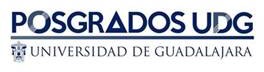 Formato 8 Informe mensual del Director de avance ydesempeño del alumnoCOORDINACIÓN DEL PROGRAMADE LA MAESTRÍA EN TECNOLOGÍAS DE INFORMACIÓN P R E S E N T E:At´n: Coordinador del Programa MTIDe conformidad a lo establecido en las fracciones III y IV del artículo 45 del Reglamento General de Posgrado y en mi calidad de Director del documento final del trabajo recepcional titulado "______________________________________________" que presenta el maestrante	procedo a rendir elINFORME correspondiente al mes de _________ del año 20_, SOBRE EL AVANCE Y DESEMPEÑO DEL ALUMNO, quien se compromete a elevar el presente documento en electrónico debidamente firmado a correo institucional de la MTI, para adjuntar a su expediente.Formato 8 Informe mensual del Director de avance ydesempeño del alumnoCOORDINACIÓN DEL PROGRAMADE LA MAESTRÍA EN TECNOLOGÍAS DE INFORMACIÓN P R E S E N T E:At´n: Coordinador del Programa MTIDe conformidad a lo establecido en las fracciones III y IV del artículo 45 del Reglamento General de Posgrado y en mi calidad de Director del documento final del trabajo recepcional titulado "______________________________________________" que presenta el maestrante	procedo a rendir elINFORME correspondiente al mes de _________ del año 20_, SOBRE EL AVANCE Y DESEMPEÑO DEL ALUMNO, quien se compromete a elevar el presente documento en electrónico debidamente firmado a correo institucional de la MTI, para adjuntar a su expediente.Asistencia con apoyo de las Tecnologías de Información o presencial, a las asesorías de dirección de trabajo para laobtención de gradoAvances conforme al cronogramaCapacidad de sistematización yconceptualizaciónAvance en la redacción del trabajorecepcionalDominio y aplicación de elementos técnicos metodológicos (citas, referencias bibliográficas, índices,indicadores)Elaboración de propuesta para el uso eimplantación innovadora y eficiente en TIMarco conceptualMarco normativo aplicable, librerías,certificaciones, ISOS, etc.Examen crítico del trabajoTeorías sugeridas y examinadas para la construcción del marco teórico, postura a seguir y autores que apoyan el objetode estudioComprobación de Hipótesis, en su caso, o razonamiento del porque no larequiere en el proyecto.Dominio y aplicación del diseño metodológico y las técnicas empleadas para comprobar hipótesis, en su caso.DESEMPEÑO DEL ALUMNO DURANTE EL CICLO 20___(Descripción del avance del alumno)DESEMPEÑO DEL ALUMNO DURANTE EL CICLO 20___(Descripción del avance del alumno)Estructura y elaboración del Capítulo IEstructura y elaboración del Capítulo IIEstructura y elaboración del Capítulo IIIEstructura y elaboración del Capítulo IVVALOR EN PORCENTAJE DE AVANCE AL MES DE _________20____ =	%El desempeño del maestrante _____________________________________ durante el ciclo 20___ en la elaboración del trabajo recepcional denominado: "___________________________" fue _____________________________, especifique	(llenar al término de ciclo)Aprobada. Porque el alumno registró avances en la asignatura de Metodología de Investigación, revisados y ajustados por mi conducción y cubre los requisitos de forma y fondo conforme a Lineamientos generales para la elaboración y presentación de trabajos en la MTI; conozco que este documento se informará a Junta Académica, con copia al expediente de alumno para efectos administrativos.No aprobado. No cumple con requisitos de forma y fondo de los Lineamientos generales para la elaboración y presentación de trabajos en la MTI, estoy enterado que este documento se informará a Junta Académica, con copia al expediente del alumno para efectos administrativos.A T E N T A M E N T EZapopan, Jalisco a:_______________________________ Firma del Director______________________________c.c.p. repositorio de alumnoPeriférico Norte 799, Núcleo Universitario Los Belenes, Módulo “Q-301” C.P. 45100 Zapopan, Jal., México. Tel: 01 (33) 37703440 Ext. 25326 Y 25327Correo: mtriati@cucea.udg.mx posgrados.cucea.udg.mxVALOR EN PORCENTAJE DE AVANCE AL MES DE _________20____ =	%El desempeño del maestrante _____________________________________ durante el ciclo 20___ en la elaboración del trabajo recepcional denominado: "___________________________" fue _____________________________, especifique	(llenar al término de ciclo)Aprobada. Porque el alumno registró avances en la asignatura de Metodología de Investigación, revisados y ajustados por mi conducción y cubre los requisitos de forma y fondo conforme a Lineamientos generales para la elaboración y presentación de trabajos en la MTI; conozco que este documento se informará a Junta Académica, con copia al expediente de alumno para efectos administrativos.No aprobado. No cumple con requisitos de forma y fondo de los Lineamientos generales para la elaboración y presentación de trabajos en la MTI, estoy enterado que este documento se informará a Junta Académica, con copia al expediente del alumno para efectos administrativos.A T E N T A M E N T EZapopan, Jalisco a:_______________________________ Firma del Director______________________________c.c.p. repositorio de alumnoPeriférico Norte 799, Núcleo Universitario Los Belenes, Módulo “Q-301” C.P. 45100 Zapopan, Jal., México. Tel: 01 (33) 37703440 Ext. 25326 Y 25327Correo: mtriati@cucea.udg.mx posgrados.cucea.udg.mx